TEXTURED DINOSAUR EXAMPLES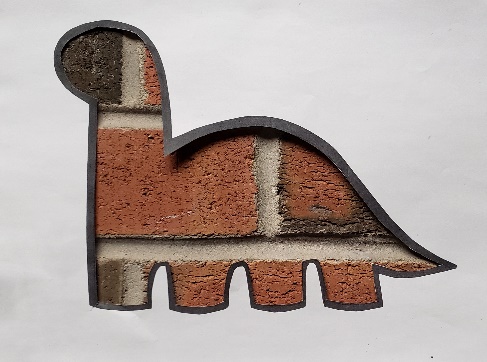 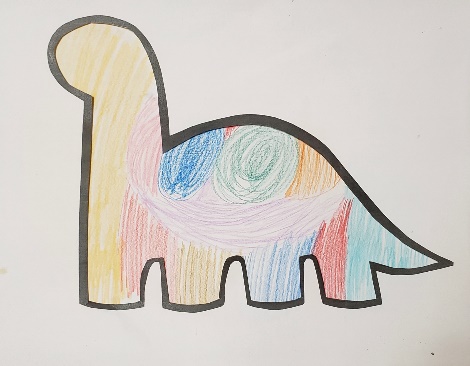 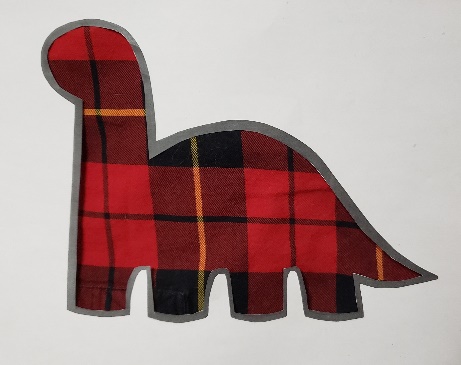 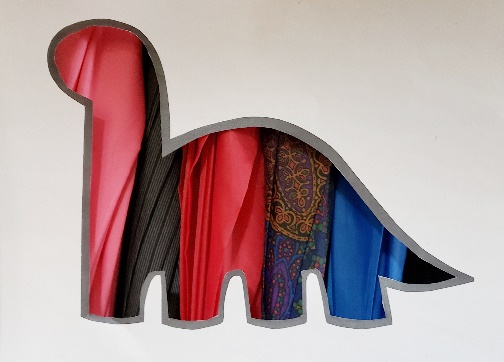     pencil crayons		 	  plaid shirt	       	         umbrellas		          brick wall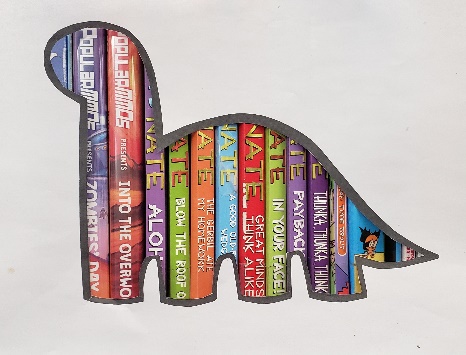 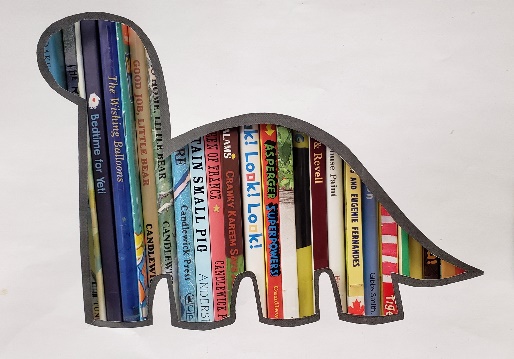 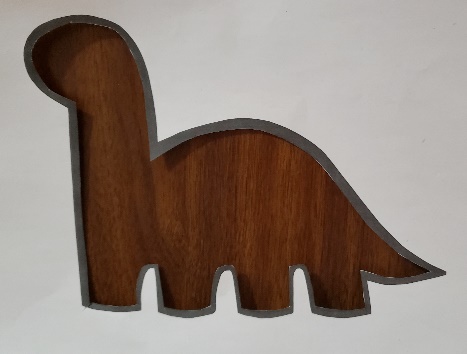 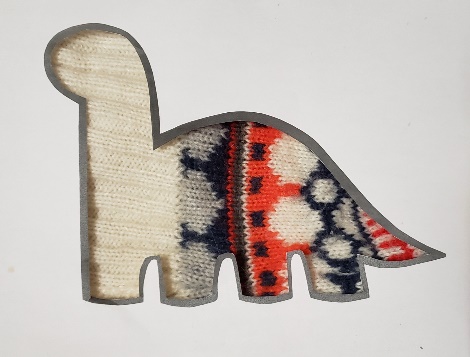  graphic novels shelf	    picture book shelf	   wooden closet door		   winter hat